Template for describing an intervention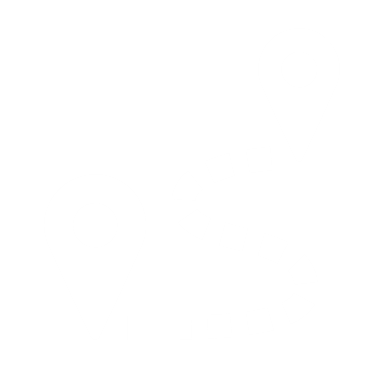 The link below takes you to the online version of our toolkit, where you will find guidance and templates relating to all aspects of the evaluation process.The Animal Welfare Education for Children Toolkit | The University of EdinburghProvide as much detail as possible, and/or provide links to documentationProvide as much detail as possible, and/or provide links to documentationProvide as much detail as possible, and/or provide links to documentationProvide as much detail as possible, and/or provide links to documentation1BRIEF NAME Provide a name and/or phrase that describes the interventionWhere is this documented? ____________________________________________________________BRIEF NAME Provide a name and/or phrase that describes the interventionWhere is this documented? ____________________________________________________________2RATIONALE FOR THE INTERVENTIONDescribe the reasons why the intervention is required and any theory underpinning its developmentWhere is this documented? ____________________________________________________________RATIONALE FOR THE INTERVENTIONDescribe the reasons why the intervention is required and any theory underpinning its developmentWhere is this documented? ____________________________________________________________3TARGET RECIPIENTSDescribe who the intervention is for and why, and any rationale for targeting specific groupsWhere is this documented? ____________________________________________________________TARGET RECIPIENTSDescribe who the intervention is for and why, and any rationale for targeting specific groupsWhere is this documented? ____________________________________________________________TARGET RECIPIENTSDescribe who the intervention is for and why, and any rationale for targeting specific groupsWhere is this documented? ____________________________________________________________TARGET RECIPIENTSDescribe who the intervention is for and why, and any rationale for targeting specific groupsWhere is this documented? ____________________________________________________________4SPECIFIC GOALS OF THE INTERVENTIONDescribe the anticipated outcomes, the changes the intervention should lead to in children/young peopleWhere is this documented? ____________________________________________________________SPECIFIC GOALS OF THE INTERVENTIONDescribe the anticipated outcomes, the changes the intervention should lead to in children/young peopleWhere is this documented? ____________________________________________________________SPECIFIC GOALS OF THE INTERVENTIONDescribe the anticipated outcomes, the changes the intervention should lead to in children/young peopleWhere is this documented? ____________________________________________________________5COLLABORATION AND LINKAGESDescribe if and how the intervention has been developed in collaboration with key stakeholders, and whether it links with other work (e.g., in schools, have teachers been involved and does it link to specific parts of the existing curricululm/current priorities?)Where is this documented? ____________________________________________________________COLLABORATION AND LINKAGESDescribe if and how the intervention has been developed in collaboration with key stakeholders, and whether it links with other work (e.g., in schools, have teachers been involved and does it link to specific parts of the existing curricululm/current priorities?)Where is this documented? ____________________________________________________________COLLABORATION AND LINKAGESDescribe if and how the intervention has been developed in collaboration with key stakeholders, and whether it links with other work (e.g., in schools, have teachers been involved and does it link to specific parts of the existing curricululm/current priorities?)Where is this documented? ____________________________________________________________6CONTENT OF THE INTERVENTIONDescribe the materials or resources that will be used in the intervention, including information that will be given to schools, parents/caregivers and children/young people, as well as the activities that will be involvedWhere is this documented? ____________________________________________________________CONTENT OF THE INTERVENTIONDescribe the materials or resources that will be used in the intervention, including information that will be given to schools, parents/caregivers and children/young people, as well as the activities that will be involvedWhere is this documented? ____________________________________________________________CONTENT OF THE INTERVENTIONDescribe the materials or resources that will be used in the intervention, including information that will be given to schools, parents/caregivers and children/young people, as well as the activities that will be involvedWhere is this documented? ____________________________________________________________7WHO WILL DELIVER THE INTERVENTIONDescribe the roles of all those involved in delivering each aspect of the interventionWhere is this documented? ____________________________________________________________WHO WILL DELIVER THE INTERVENTIONDescribe the roles of all those involved in delivering each aspect of the interventionWhere is this documented? ____________________________________________________________WHO WILL DELIVER THE INTERVENTIONDescribe the roles of all those involved in delivering each aspect of the interventionWhere is this documented? ____________________________________________________________8DELIVERY PROCEDURESDescribe how the intervention will be delivered and the mode/s of delivery, including whether it will be delivered to groups or individuallyWhere is this documented? ____________________________________________________________DELIVERY PROCEDURESDescribe how the intervention will be delivered and the mode/s of delivery, including whether it will be delivered to groups or individuallyWhere is this documented? ____________________________________________________________DELIVERY PROCEDURESDescribe how the intervention will be delivered and the mode/s of delivery, including whether it will be delivered to groups or individuallyWhere is this documented? ____________________________________________________________9LOCATIONDescribe where the intervention will be delivered, including any constraints the location presentsWhere is this documented? ____________________________________________________________LOCATIONDescribe where the intervention will be delivered, including any constraints the location presentsWhere is this documented? ____________________________________________________________LOCATIONDescribe where the intervention will be delivered, including any constraints the location presentsWhere is this documented? ____________________________________________________________10TIMINGDescribe the number of times the intervention is to be delivered and over what period of time (number and sequence of sessions, their duration or intensity)Where is this documented? ____________________________________________________________TIMINGDescribe the number of times the intervention is to be delivered and over what period of time (number and sequence of sessions, their duration or intensity)Where is this documented? ____________________________________________________________TIMINGDescribe the number of times the intervention is to be delivered and over what period of time (number and sequence of sessions, their duration or intensity)Where is this documented? ____________________________________________________________11TAILORINGDescribe any plans to tailor any aspects of the intervention for specific groups or individuals (provide details of what, why, when and how it will be adapted)Where is this documented? ____________________________________________________________TAILORINGDescribe any plans to tailor any aspects of the intervention for specific groups or individuals (provide details of what, why, when and how it will be adapted)Where is this documented? ____________________________________________________________TAILORINGDescribe any plans to tailor any aspects of the intervention for specific groups or individuals (provide details of what, why, when and how it will be adapted)Where is this documented? ____________________________________________________________12MONITORING PROCEDURESDescribe and provide a link to documentation of the extent to which the intervention has been delivered in the ways intended (adherence or fidelity to the original plans)Where is this documented? ____________________________________________________________MONITORING PROCEDURESDescribe and provide a link to documentation of the extent to which the intervention has been delivered in the ways intended (adherence or fidelity to the original plans)Where is this documented? ____________________________________________________________MONITORING PROCEDURESDescribe and provide a link to documentation of the extent to which the intervention has been delivered in the ways intended (adherence or fidelity to the original plans)Where is this documented? ____________________________________________________________13RISK ASSESSMENTDescribe any potential issues that might arise and how these will be dealt withWhere is this documented? ____________________________________________________________RISK ASSESSMENTDescribe any potential issues that might arise and how these will be dealt withWhere is this documented? ____________________________________________________________RISK ASSESSMENTDescribe any potential issues that might arise and how these will be dealt withWhere is this documented? ____________________________________________________________Any other information not recorded above (e.g., who is funding the work, what are the reporting requirements, is there a website for the programme/intervention?)Any other information not recorded above (e.g., who is funding the work, what are the reporting requirements, is there a website for the programme/intervention?)Any other information not recorded above (e.g., who is funding the work, what are the reporting requirements, is there a website for the programme/intervention?)Any other information not recorded above (e.g., who is funding the work, what are the reporting requirements, is there a website for the programme/intervention?)